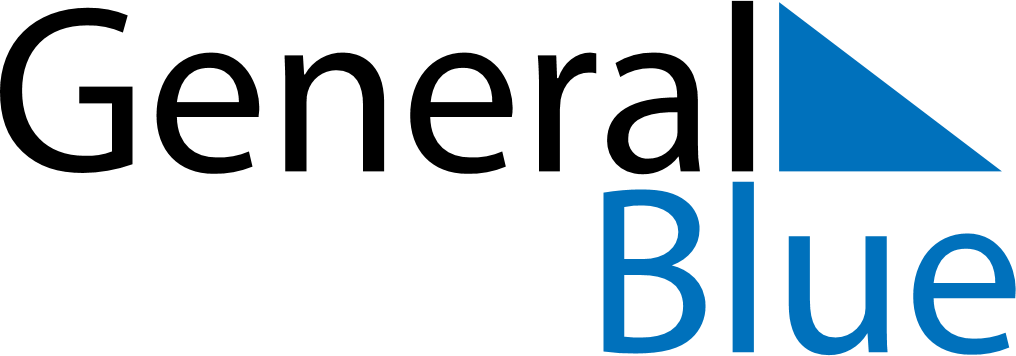 June 2028June 2028June 2028ParaguayParaguayMondayTuesdayWednesdayThursdayFridaySaturdaySunday123456789101112131415161718Chaco Armistice192021222324252627282930